iFAN Club meeting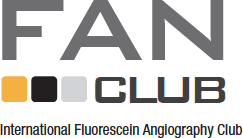 Amsterdam, the Netherlands,June 8th, 2019AgnietenkapelREGISTRATION FORMName:  Address: E-mail:Will you present a case?					Yes/noWould you be interested in joining a guided walking tour near   the  meeting  venue?									Yes/noWill you join us for dinner on Saturday at 19:00 offered by IFAN?  								Yes/noWill you bring a partner to join us for dinner?		Yes/noDo you have dietary restrictions? If so, please specify:Will you join us for a sightseeing tour on Sunday morning?  Yes/noPlease return this Registration Form as soon as possible, but at the latest at March 10 to me, at: m.j.vanschooneveld@amc.uva.,nl Looking forward to seeing you in Amsterdam!Camiel and Mary